ZAPROSZENIE NA SZKOLENIE 
ONLINE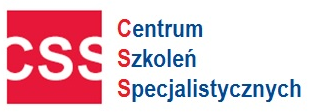 Zakładowy Fundusz Świadczeń Socjalnych w 2020 r. w OświacieHarmonogram szkoleń online – terminy do wyboru - (proszę zakreślić wybrany termin) Szkolenie online – szkolenie na żywo, bez konieczności spotykania się. Uczestnicy w czasie rzeczywistym widzą i słyszą wykładowcę, oraz omawianą prezentację w trakcie wykładu. Można na żywo zadawać pytania przez mikrofon lub na czacie.  Wystarczy posiadać komputer z dostępem do Internetu oraz mikrofon , kamera nie jest konieczna. 
Cena: 260 netto. Cena obejmuje:  szkolenie online, materiały w formie elektronicznej, certyfikat Wykładowca: – Inspektor pracy. Specjalista z zakresu prawa pracy oraz ZFŚS. Posiada szerokie doświadczenie z zakresu stosowania i interpretacji dokonywanych przez organy państwowe oraz praktyk stosowanych przez podmioty prywatne. Wieloletni wykładowca. Konsultant z zakresu prawa pracy.  Specjalista *  - nazwisko prowadzącego będzie znane bliżej terminu realizacji szkolenia (p. Urszula Langer lub p. Katarzyna Tincel)      Oświadczam, iż środki wydatkowane na ww. szkolenie pochodzą ze środków publicznych w rozumieniu przepisów prawa w  a) całości  b) przynajmniej w 70% ( * jeżeli dotyczy Państwa  proszę zaznaczyć w kwadracie krzyżyk  i zakreślić   a) lub b) ) wówczas faktura za szkolenie będzie wystawiona bez VAT-u ) Formularz ZGŁOSZENIA na szkolenieWarunkiem uczestnictwa w szkoleniu jest:  Przesłanie karty zgłoszeniowej na adres email: szkolenia@szkolenia-css.pl  lub poprzez fax. 17 78 52 179 lub zgłoszenie telefoniczne: 721 649 991, 722 211 771 lub online www.szkolenia-css.pl Dzień przed szkoleniem otrzymują Państwo link na podanego maila. Forma płatności za szkolenie – przelew 14 dni od dnia otrzymania faktury. W przypadku rezygnacji ze szkolenia w terminie krótszym niż 3 dni przed, zgłaszający ponosi pełne koszty szkolenia. Dane niezbędne do wystawienia faktury:Administratorem Państwa danych osobowych jest Centrum Szkoleń Specjalistycznych NIP 813 332 02 68 Państwa dane będą przetwarzane wyłącznie w celu wystawienia faktur, prawidłowego wykonywania obowiązków rachunkowo-podatkowych oraz wystawienia zaświadczeń potwierdzających uczestnictwo w szkoleniu. Państwa dane dotyczące nr telefonu oraz adresu mailowego, które uczestnik szkolenia podaje całkowicie dobrowolnie będą przetwarzane na potrzeby informacyjne i marketingowe. Podstawą przetwarzania ww. danych jest prawnie uzasadniony cel związanych z oferowaniem usług własnych przez administratora. Dostęp do Państwa danych będą mieli wyłącznie pracownicy naszej firmy oraz podmioty i firmy współpracujące, w tym zapewniające obsługę systemów informatycznych. Państwa dane będą przetwarzane przez okres wynikający z kryterium prowadzenia działalności szkoleniowej przez naszą firmę. Państwa dane nie będą udostępniane, przekazywane żadnym innym podmiotom zewnętrznym. Przysługuje państwu prawo do: żądania dostępu do danych osobowych, ich sprostowania, usunięcia lub ograniczenia, a także prawo do wniesienia sprzeciwu wobec przetwarzania oraz przeniesienia danych i wniesienia skargi do Prezesa Urzędu Ochrony Danych Osobowych dotyczącej przetwarzania przez nas Państwa danych osobowych. Państwa dane nie będą wykorzystywane do profilowania, ani podejmowania zautomatyzowanych decyzji. Zgłaszający oraz uczestnik oświadczają iż podają swoje dane osobowe całkowicie dobrowolnie i wyrażają zgodę na ich przetwarzanie zgodnie z Rozporządzeniem Parlamentu Europejskiego i Rady (UE) 2016/679 oraz ustawą z dnia 18 lipca 2002 r. o świadczeniu usług drogą elektroniczną (Dz. U. Nr 144, poz. 1204 z późniejszymi zmianami) dla celów informacyjnych i marketingowyNIP: 813 332 02 68                                                                        Fax: (17) 78 52179                                3 kroki do uczestnictwa w szkoleniu online:
 
1. Musisz posiadać komputer z dostępem do Internetu 
2. Po zgłoszeniu się do nas na szkolenie  – otrzymujesz na maila link do szkolenia  – jeden dzień przed szkoleniem.
3. Ok. 15 min przed godziną rozpoczęcia szkolenia - Klikasz w link – dołączasz do spotkania jako gość - zobaczysz i usłyszysz wykładowcę.         PROGRAM SZKOLENIA Zakładowy Fundusz Świadczeń Socjalnych w 2020 r. w  OświacieCELE USTAWY O ZFŚSzasady tworzenia funduszu przez pracodawcówprzeznaczenie środków funduszu zasady gospodarowania środkami funduszu  ZASADY TWORZENIA FUNDUSZUzasady tworzenia funduszu w szkole czy można  odstąpić od tworzenia funduszu w szkole samorządowej? PRZEZNACZENIE ŚRODKÓW ZFŚS ZGODNIE Z USTAWĄfinansowanie działalności socjalnej organizowanej na rzecz osób uprawnionych do korzystania z funduszudofinansowanie zakładowych obiektów socjalnychtworzenie zakładowych żłobków, klubów dziecięcych, przedszkoli oraz innych form wychowania przedszkolnegoDZIAŁALNOŚĆ SOCJALNAdefinicja i szczegółowe omówienie wspólna działalność socjalnawyłączenia OSOBY UPRAWNIONE DO KORZYSTANIA Z ZFŚSomówienie poszczególnych grup osób uprawnionych – pracownik, emeryt, rencista – były pracownik, członkowie rodziny  jak definiować pojęcie rodziny i dziecka  ODPIS NA ZFŚS wysokość odpisu na poszczególne grupy pracowników: nauczycieli i pracowników samorządowych – częste błędy zasady naliczania odpisu  na podstawie ustawy Karta Nauczyciela i ustawy o ZFŚSkorekta odpisu czy można dowolnie kształtować wysokości odpisu w szkole samorządowej?  ŚRODKI FUNDUSZU zwiększenia funduszu przejście zakładu pracy w trybie art. 231 k.p. a środki funduszurachunek bankowy terminy przekazania  środków na rachunek bankowypostępowanie egzekucyjne prowadzone przeciwko pracodawcy a środki funduszu ADMINISTROWANIE I GOSPODAROWANIE ŚRODKAMI FUNDUSZUuprawnienia związków zawodowych – częste nieprawidłowości, jak współpracować w czasie epidemii uprawnienia pracownika wybranego przez załogę do reprezentowania jej interesówrola komisji socjalnej (służby socjalnej w szkole) – jak pracować w czasie epidemii jak składać wnioski w zassie epidemii KOMISJA SOCJALNA (SŁUŻBA SOCJALNA) dopuszczalność i zasady tworzenia służby socjalnej  skład służby socjalnej uprawnienia służby socjalnej REGULAMIN FUNDUSZU treść regulaminu preliminarz wydatków – czy jest konieczny, czy należy go uzgadniać?dobre praktyki tworzenia regulacji   KRYTERIA SOCJALNE sytuacja życiowa, rodzinna i materialna osoby uprawnionej do korzystania z ZFŚSmożliwość porzucenia kryterium socjalnego ustalanie sytuacji życiowej, rodzinnej i materialnej – jakie dokumenty, jak z nimi postępować, ile grup dochodowych dokumentowane sytuacji życiowej, rodzinnej i materialnej a RODO konsekwencje niezłożenia informacji o dochodach konsekwencje złożenia nieprawdziwych informacji o dochodachZWOLNIENIE PRZYZNANYCH ŚWIADCZEŃ Z OPODATKOWANIA zasady zwolnienia z opodatkowaniazwolnienie PIT a organizacja imprez masowych   ZFŚS a COVID-19ZWOLNIENIE PRZYZNANYCH ŚWIADCZEŃ Z OSKŁADKOWANIAzasady zwolnieniaEGZEKUCJA ZE ŚWIADCZEŃ PRZYZNAWANYCH Z FUNDUSZUdopuszczalność prowadzenia egzekucji obowiązki pracodawcy w razie egzekucji  WYKROCZENIA ZWIĄZANE Z FUNDUSZEM osoby odpowiedzialnezakres odpowiedzialności Istnieje możliwość umówienia się na inny termin w/w szkolenia poza określonym 
w harmonogramie przy minimalnej liczbie osób zgłoszonych (3 uczestników) 
Oprócz ogłoszonych szkoleń realizujemy szkolenia również online wewnętrzne tylko dla firm/instytucji z zakresu prawa pracy, ZUS, podatki, BHP itp.
Konsultacje telefoniczne – bieżąca pomoc prawna z prawa pracyKontakt pod mailem nr tel.  722721 649 991 lub biuro@szkolenia-css.pl                                                                                                  Fax: (17) 78 52179                                 www.szkolenia-css.plmail: szkolenia@szkolenia-css.plTel. 721 649 991, 722 211 771Tel. (17) 78 51 961Fax: (17) 78 52 179Listopad/grudzień2020Czas trwania szkoleniaProwadzący 24.119.00 -14.00Specjalista *11.129.00 -14.00Specjalista *Imię i NazwiskoAdres e-mail tel. kontaktowyNabywca:  NIPOdbiorca:                                        …………………………………………  Data , pieczęć  i podpis zgłaszającego CENTRUM SZKOLEŃ                                                               Tel. 721 649 991                                     mail: szkolenia@szkolenia-css.pl  SPECJALISTYCZNYCH                                                            Tel. (17) 7851961                                   www.szkolenia-css.pl            www.szkolenia-css.plmail: szkolenia@szkolenia-css.plTel. 721 649 991, 722 211 771Tel. (17) 78 51 961Fax: (17) 78 52 179CENTRUM SZKOLEŃ SPECJALISTYCZNYCH          Tel. 721 649 991                                     www.szkolenia-css.pl                                                             Tel. (17) 7851961                                   mail: szkolenia@szkolenia-css.pl   